Recycling solar-voertuigGroep 8 heeft een Recycling solar-voertuig gemaakt!
Als huiswerk kregen we de opdracht om het flesje water leeg te drinken. Van het flesje hebben we een auto gemaakt dat op zonne-energie rijdt! Het was hard werken maar ze doen het allemaal! 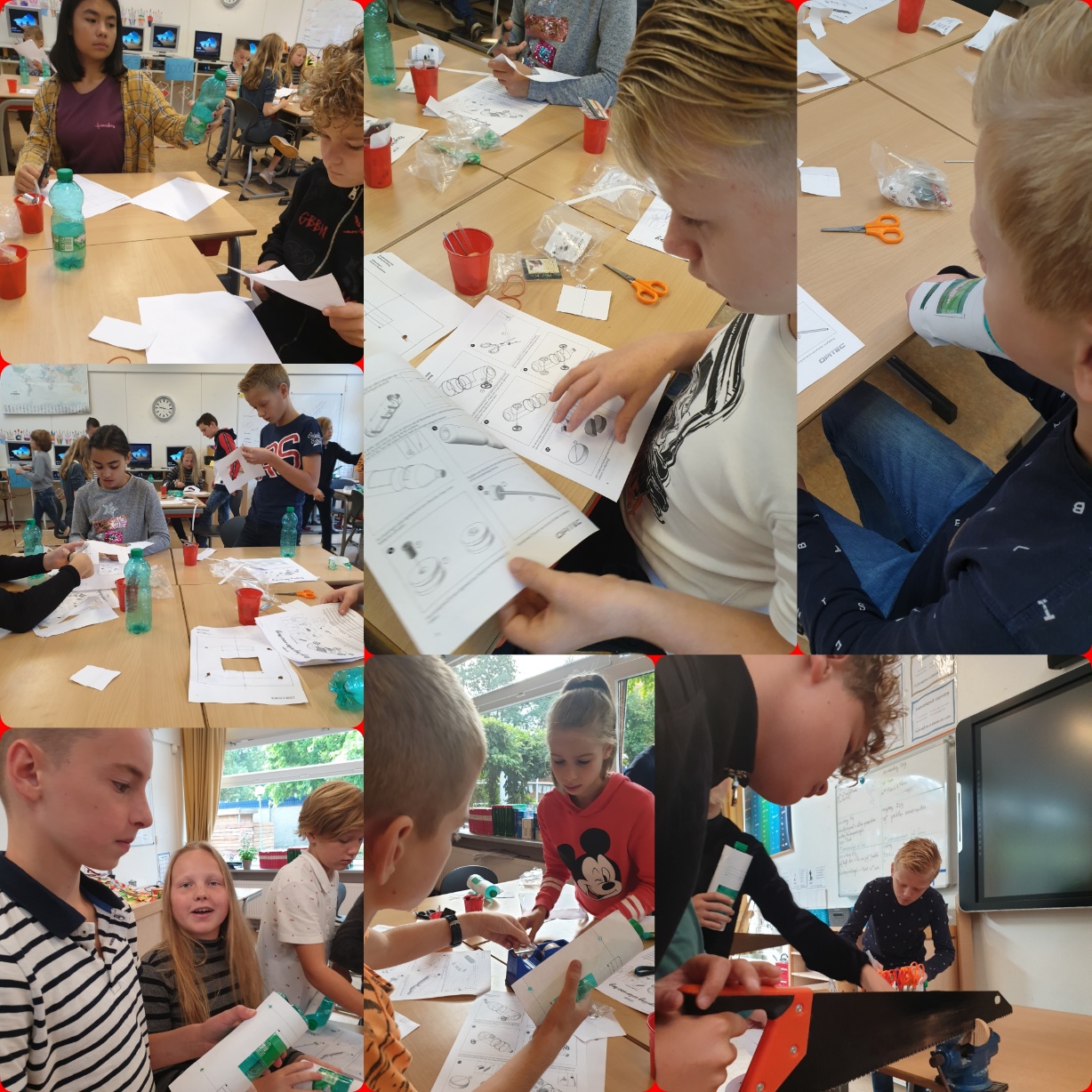 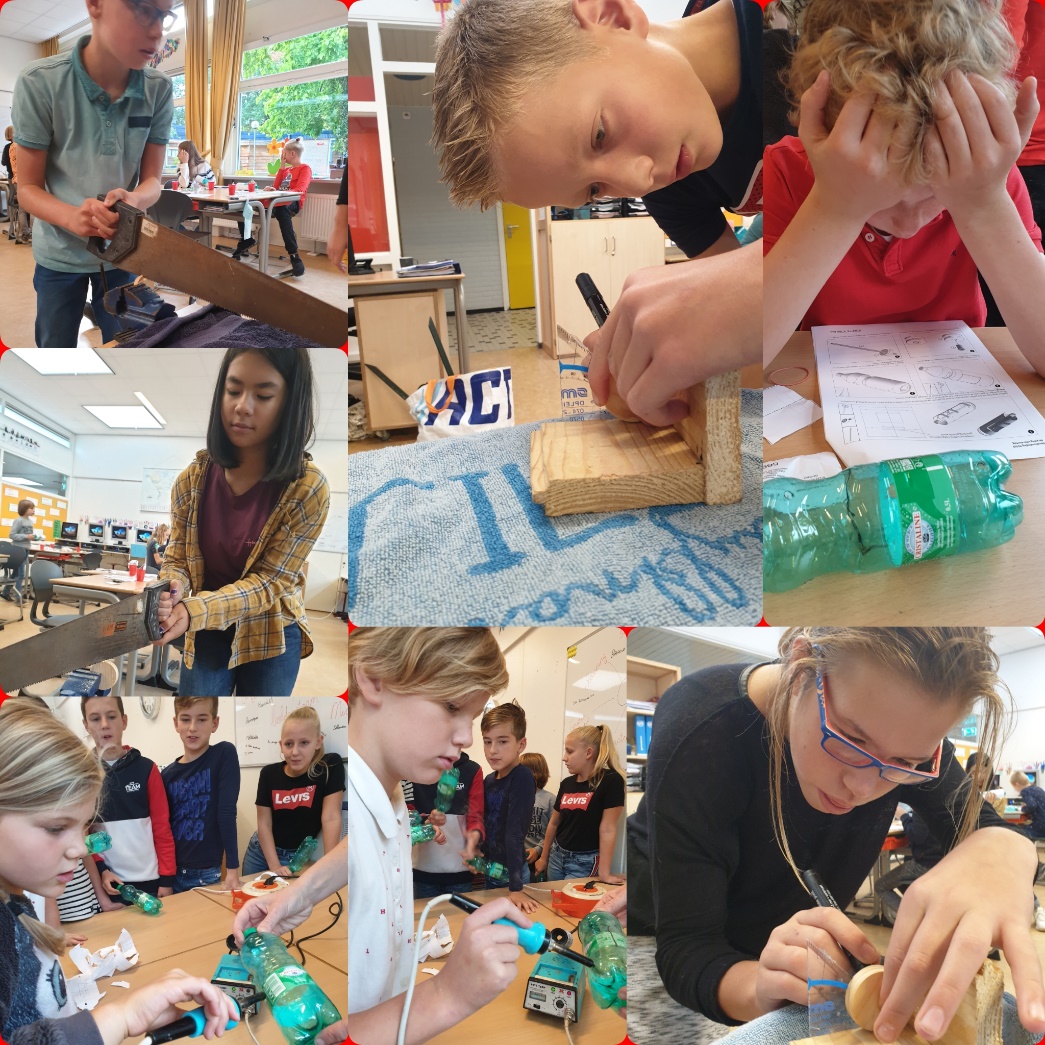 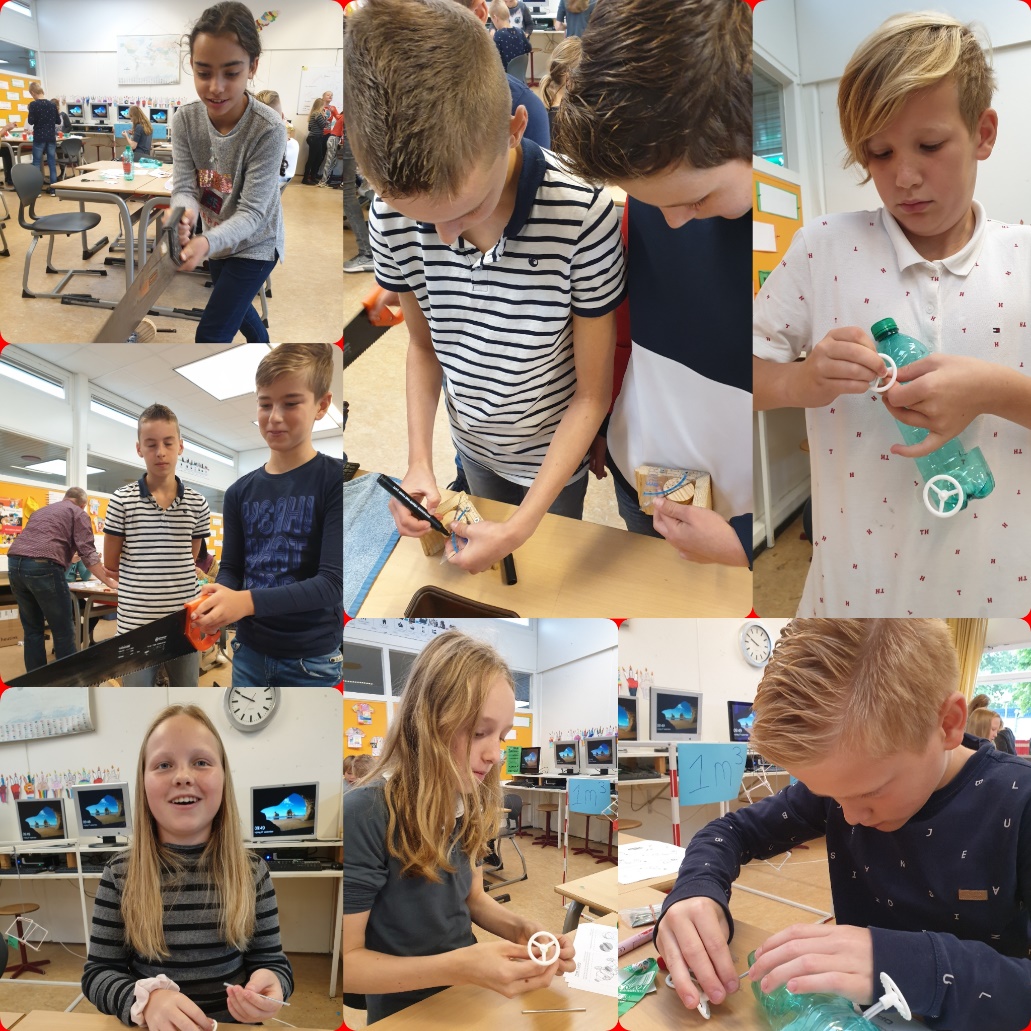 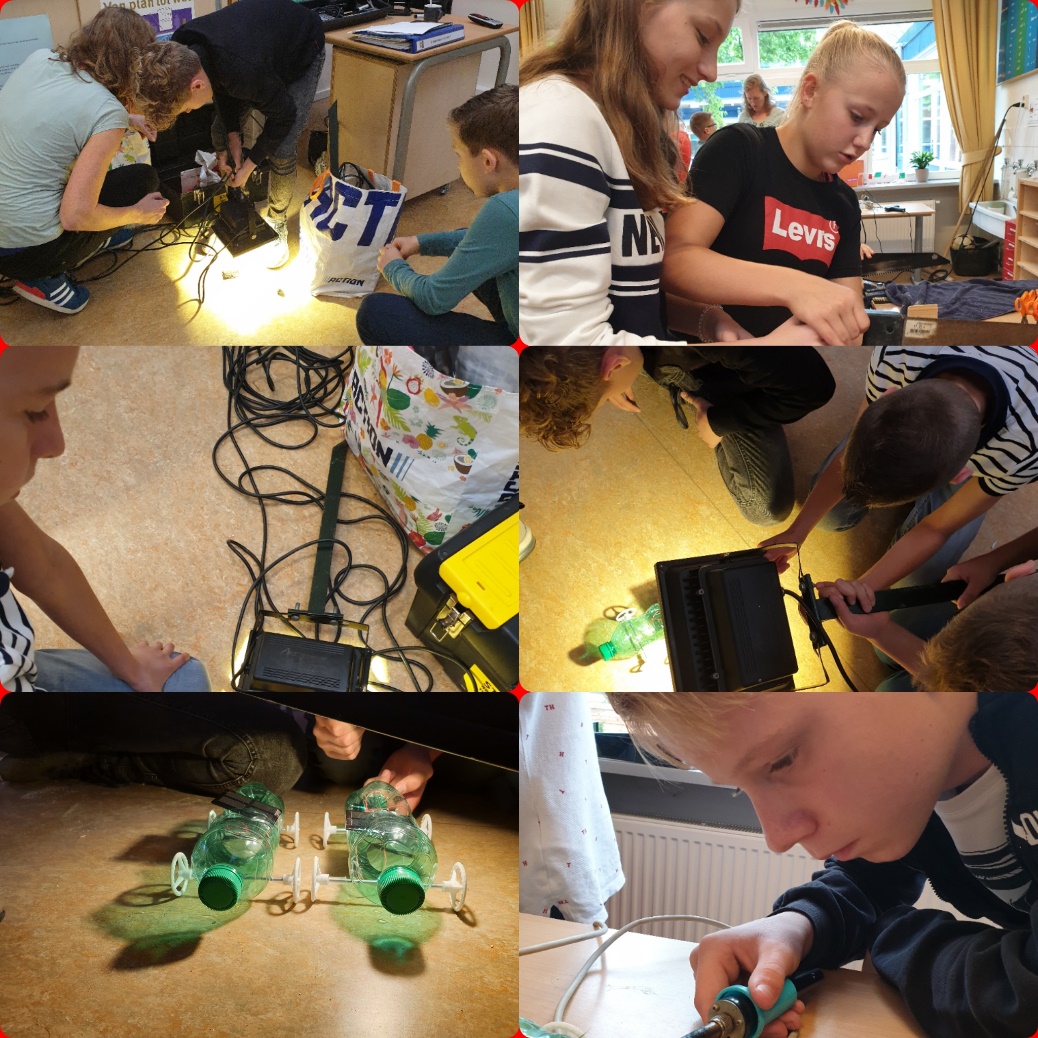 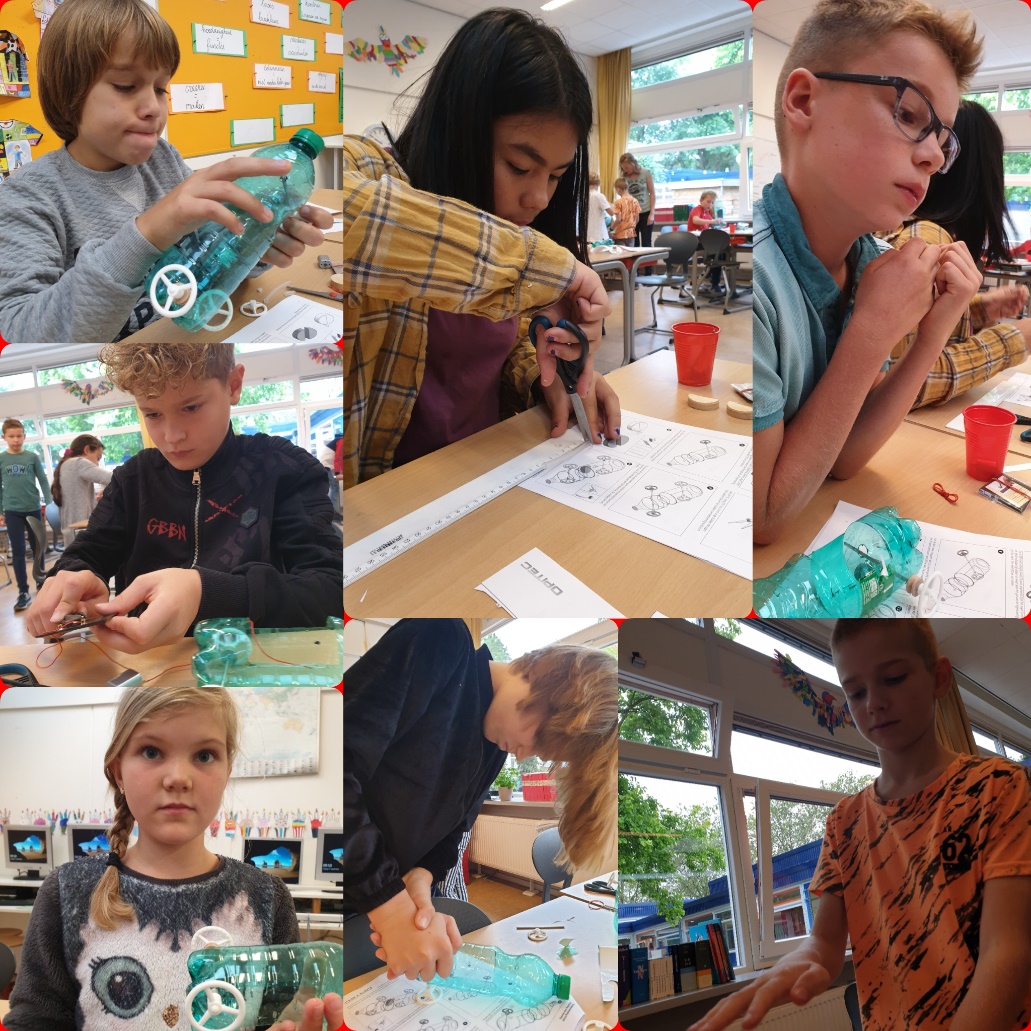 